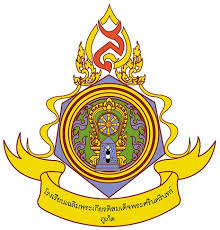 แผนการจัดการเรียนรู้ที่ 24กลุ่มสาระการเรียนรู้วิทยาศาสตร์ 	รายวิชา วิทยาศาสตร์ 4  รหัสวิชา ว 22102					ชั้นมัธยมศึกษาปีที่ 2สาระที่ 2									 หน่วยการเรียนรู้ที่ 2เรื่อง   แรงแม่เหล็ก แรงไฟฟ้าและแรงโน้มถ่วง		                   	             เวลา   2   ชั่วโมงผู้สอน  นางจุฑาทิพย์ มีสุข มาตรฐาน ว 2.2 เข้าใจธรรมชาติของแรงในชีวิตประจาวัน ผลของแรงที่กระทำต่อวัตถุ ลักษณะการเคลื่อนที่แบบต่าง ๆของวัตถุ รวมทั้งนำความรู้ไปใช้ประโยชน์ตัวชี้วัด/ผลการเรียนรู้ เปรียบเทียบแหล่งของสนามแม่เหล็กสนามไฟฟ้าและสนามโน้มถ่วง และทิศทางของแรงที่กระทำต่อวัตถุที่อยู่ในแต่ละสนาม จากข้อมูลที่รวบรวมได้ (ว 2.2 ม.2/11)เขียนแผนภาพแสดงแรงแม่เหล็ก แรงไฟฟ้า และแรงโน้มถ่วงที่กระทำต่อวัตถุ (ว 2.2 ม.2/12 )วิเคราะห์ความสัมพันธ์ระหว่างขนาดของแรงแม่เหล็ก แรงไฟฟ้า และแรงโน้มถ่วงที่กระทำต่อวัตถุที่อยู่ในสนามนั้น ๆ กับระยะห่างจากแหล่งของสนามถึงวัตถุจากข้อมูลที่รวบรวมได้ (ว 2.2 ม.2/13 )สาระสำคัญ/แนวความคิดหลัก/ความคิดรวบยอดแรงแม่เหล็ก เกิดจากแม่เหล็กมี 2 ทิศที่มีลักษณะเป็นขั้วเหนือและขั้วใต้ซึ่งมีแรงกระทำต่อกัน โดยมีเส้นแรงแม่เหล็กออกจากขั้วเหนือไปยังขั้วใต้ บริเวณที่เส้นแรงแม่เหล็กส่งไปถึงเรียกว่า สนามแม่เหล็ก แม่เหล็กขั้วเหมือนกัน
จะมีแรงดึงผลักกัน แม่เหล็กขั้วต่างชนิดกันจะมีแรงดูดกัน สนามแม่เหล็กมีความเข้มมากบริเวณขั้วแม่เหล็ก สารที่ถูกแม่เหล็กดูดได้เรียกว่า สารแม่เหล็กส่วนแรงไฟฟ้าเป็นแรงระหว่างประจุไฟฟ้าซึ่งวัตถุทุกชนิดจะมีประจุไฟฟ้าลบและประจุไฟฟ้าบวกในจำนวนที่เท่ากัน ทำให้เป็นกลางทางไฟฟ้า ประจุไฟฟ้าต่างชนิดกันจะเกิดแรงดึงดูดกันประจุไฟฟ้าชนิดเดียวกันจะผลักกันการนำวัตถุต่างชนิดกันมาขัดถูกันจะมีประจุไฟฟ้าลบเคลื่อนที่ไปยังวัตถุอีกชนิดหนึ่งทำให้มีการสะสมประจุไฟฟ้าต่างชนิดกัน แรงไฟฟ้าทำให้เกิดสนามแม่เหล็กได้ ถ้านำลวดตัวนำไปพันรอบแท่งเหล็กแล้วผ่านกระแสไฟฟ้าเข้าไปจะเกิดสนามแม่เหล็กรอบขดลวด และสนามแม่เหล็กจะมีความแรงมากถ้าจำนวนรอบของขดลวดมากหรือมีกระแสไฟฟ้าไหลผ่านมากแรงโน้มถ่วงเป็นแรงที่เกิดจากมวลของโลกดึงดูดมวลของวัตถุให้เข้าสู่ศูนย์กลางของโลก แรงโน้มถ่วงจะมีค่ามากถ้าวัตถุมีมวลมากและอยู่ใกล้ผิวโลกมากซึ่งแรงโน้มถ่วงมีทั้งประโยชน์และโทษต่อมนุษย์แรงกิริยา (action force) เป็นแรงที่กระทำต่อวัตถุที่จุดใดจุดหนึ่ง แล้วทำให้เกิดแรงธรรมชาติที่วัตถุกระทำตอบในทิศทางตรงกันข้ามหรือที่เรียกว่า แรงปฏิกิริยา (reaction force)จุดประสงค์การเรียนรู้ด้านความรู้ (Knowledge)   บอกความหมายและสมบัติของแม่เหล็กได้บอกความหมายของแรงไฟฟ้า แรงโน้มถ่วงและแรงกิริยาได้สามารถนำความรู้เรื่องแรงแม่เหล็ก แรงไฟฟ้าและแรงโน้มถ่วงไปประยุกต์ใช้ในชีวิตประจำวันได้		ด้านทักษะ/กระบวนการ (Process) สืบสอบข้อมูลเกี่ยวกับแรงแม่เหล็ก แรงไฟฟ้าและแรงโน้มถ่วงได้ วิเคราะห์ความสัมพันธ์ระหว่างแรงไฟฟ้าและแรงแม่เหล็กได้ สามารถสร้างองค์ความรู้ด้วยตนเองได้ด้านคุณธรรมจริยธรรมและคุณลักษณะอันพึงประสงค์ (Attitude)ความสามัคคีในกลุ่ม ความรับผิดชอบ ความซื่อสัตย์ ใฝ่เรียนรู้มุ่งมั่นในการทำงานสาระการเรียนรู้แม่เหล็ก (magnet) เป็นวัตถุที่สามารถดึงดูดเหล็กหรือวัตถุที่ประกอบด้วยสารแม่เหล็กได้ เช่น นิกเกิล
โครเมียม มีลักษณะเป็นแท่งหรือทำาเป็นรูปเกือกม้า มีขั้วเหนือ (N) อยู่ที่ปลายข้างหนึ่งและมีขั้วใต้ (S) อยู่ที่ปลาย
อีกข้างหนึ่งซึ่งมีแรงกระทำาต่อกัน โดยจะมีเส้นแรงแม่เหล็กออกจากขั้วเหนือไปยังขั้วใต้ บริเวณที่แรงแม่เหล็กส่งไปถึง
เรียกว่า สนามแม่เหล็ก (magnetic feld line) แรงไฟฟ้า (electric force) เป็นแรงที่เกิดขึ้นระหว่างประจุไฟฟ้าลบกับประจุไฟฟ้าบวก
แท่งแม่เหล็กขั้วเหนือชี้ไปทางขั้วโลกเหนือเสมอโลกของเราเหมือนกับแม่เหล็กขนาดใหญ่ที่มีสนามแม่เหล็กที่เกิดขึ้น
จากขั้วโลกใต้ไปยังขั้วโลกเหนือ เรียกว่าสนามแม่เหล็กโลกซึ่งสนามแม่เหล็กโลกทำให้แท่งแม่เหล็กที่ถูกแขวนอย่าง
อิสระจะหันขั้วเหนือไปทางขั้วโลกเหนือเสมอ จึงนำหลักการนี้ไปสร้างเป็นเข็มทิศ 
          - ประจุไฟฟ้าลบ คือ อนุภาคของอิเล็กตรอนเคลื่อนที่ได้  มีค่าประจุไฟฟ้าเท่ากับ 1.6x10-19 คูลอมบ์
          - ประจุไฟฟ้าบวกคืออนุภาคของโปรตอนแต่เคลื่อนที่ไม่ได้  มีค่าประจุไฟฟ้าเท่ากับ 1.6x10-19 คูลอมบ์วัตถุทุกชนิดมีทั้งประจุไฟฟ้าบวกกับประจุไฟฟ้าลบกระจายสลับกันอยู่ในวัตถุอย่างสม่ำเสมอในจำนวนที่เท่ากัน วัตถุทุกชนิดจึงเป็นกลางทางไฟฟ้า เมื่อนำวัตถุต่างชนิดกันมาถูกันประจุไฟฟ้าลบของวัตถุชนิดหนึ่งจะเคลื่อนที่ไปสะสมอยู่บนวัตถุอีกชนิดหนึ่ง ทำให้เกิดการสะสมประจุไฟฟ้าลบบนวัตถุชนิดหนึ่ง และเกิดการสะสมประจุไฟฟ้าบวกบนวัตถุอีกชนิดหนึ่งความสัมพันธ์ระหว่างแรงไฟฟ้าและแรงแม่เหล็กเมื่อนำลวดตัวนำไปพันรอบแท่งแม่เหล็กแล้วผ่านกระแสไฟฟ้าเข้าไปจะเกิดการเหนี่ยวนำาให้เหล็กมีสมบัติเป็นแม่เหล็กได้ เรียกว่า แม่เหล็กไฟฟ้า ซึ่งจะเกิดสนามแม่เหล็กรอบบริเวณเส้นลวดความเข้มของสนามแม่เหล็กไฟฟ้าขึ้นอยู่กับจำนวนรอบของลวดตัวนำที่พันรอบแกนหลัก ถ้าจำนวนรอบของลวดตัวนำมากจะทำให้ความเข้มของสนามแม่เหล็กไฟฟ้ามาก นอกจากนี้ยังขึ้นอยู่กับปริมาณกระแสไฟฟ้าที่ไหลผ่านเส้นลวดตัวนำ ถ้ามีปริมาณกระแสไฟฟ้าไหลผ่านเส้นลวดตัวนำมาก ความเข้มขอสนามแม่เหล็ก
ไฟฟ้าจะมากด้วยแรงโน้มถ่วง (gravitational force) คือ แรงดึงดูดที่มวลของโลกกระทำาต่อมวลของวัตถุ เพื่อดึงดูดวัตถุนั้นเข้าสู่ศูนย์กลางของโลก โดยที่แรงที่กระทำาต่อวัตถุนั้นขึ้นอยู่กับมวลของวัตถุและระยะห่างระหว่างวัตถุกับ
จุดศูนย์กลางโลก ดังนี้  1.ถ้าวัตถุมีมวลมากจะทำให้โลกมีแรงดึงดูดวัตถุมากหรือแรงโน้มถ่วงมาก  2. ถ้าวัตถุอยู่ใกล้จุดศูนย์กลางของโลกมากแรงดึงดูดจะมาก และถ้าวัตถุอยู่ห่างจากโลกมากแรงดึงดูดของโลกที่มีต่อวัตถุหรือแรงโน้มถ่วงจะน้อย สนามโน้มถ่วง (gravitiational feld) อยู่รอบๆ โลก มีแรงดึงดูดของโลกส่งไปกระทำต่อมวลของวัตถุได้ สนามโน้มถ่วงเขียนแทนด้วยสัญลักษณ์ g และสนามแรงโน้มถ่วงมีทิศพุ่งสู่ศูนย์กลางโลกสนามโน้มถ่วง ณ ตำาแหน่งต่างๆ บนผิวโลกมีค่าประมาณ 9.8 นิวตันต่อกิโลกรัมแรงโน้มถ่วงของโลกที่เกี่ยวข้องกับเหตุการณ์ในชีวิตประจำวัน คือ
1. ช่วยดึงดูดให้วัตถุต่างๆ บนพื้นโลกไม่หลุดลอยออกไปจากโลก
2. ทำให้น้ำฝนตกลงสู่พื้นโลกและทำาให้น้ำาไหลจากที่สูงลงสู่ที่ต่ำาช่วยในการทำาให้เกิดพลังงานไฟฟ้า
3. ช่วยผ่อนแรงในการเดินลงจากที่สูงหรือยกของลงจากที่สูง
4. ใช้ทำเครื่องเล่นของเด็ก เช่น กระดานลื่น
5. ช่วยในการคำนวณระยะห่างจากผิวโลกในการบินหรือส่งดาวเทียมขึ้นสู่อวกาศ6. แรงโน้มถ่วงมีผลทำให้ร่างกายบาดเจ็บเมื่อตกจากที่สูง หรือทำให้สิ่งของเครื่องใช้ที่ตกเกิดการชำรุด และทำให้ต้องออกแรงมากขึ้นเมื่อเดินขึ้นที่สูงหรือยกของขึ้นที่สูง	แรงกิริยา (action force) เป็นแรงที่กระทำาต่อวัตถุที่จุดใดจุดหนึ่ง แล้วทำาให้เกิดแรงธรรมชาติที่
วัตถุกระทำาตอบในทิศทางตรงกันข้ามหรือที่เรียกว่าแรงปฏิกิริยา (reaction force)สมรรถนะสำคัญของผู้เรียนความสามารถในการสื่อสารการอธิบาย การเขียน การพูดหน้าชั้นเรียนความสามารถในการคิด	การสังเกต การคิดวิเคราะห์ การเปรียบเทียบ การจัดระบบความคิดเป็นแผนภาพ การสร้างคำอธิบายการอภิปราย การสื่อความหมาย การทำกิจกรรมโดยใช้กระบวนการทางวิทยาศาสตร์ ความสามารถในการแก้ปัญหาการแก้ปัญหาขณะปฏิบัติกิจกรรมความสามารถในการใช้ทักษะชีวิตกระบวนการกลุ่มกระบวนการจัดการเรียนรู้ขั้นที่ 1 ขั้นนำ (Learning to question ) ( 10 นาที )ครูให้นักเรียนดูวีดีทัศน์ เรื่อง สนามแม่เหล็กโลกและการตกของวัตถุ แล้วระบุคำถามสำคัญดังนี้	-	นักเรียนคิดว่าวีดีทัศน์นี้เกี่ยวกับเรื่องอะไร	-   นักเรียนรู้จักแม่เหล็กหรือไม่ และนักเรียนนำมาใช้ประโยชน์อย่างไรบ้าง	-   เพราะเหตุใดวัตถุต่างๆจึงตกลงสู่พื้นดิน (นักเรียนตอบคำถามตามประสบการณ์ของตนเองและจากความรู้ที่ได้เรียนมา)ขั้นที่ 2  ขั้นสืบค้นความรู้และสารสนเทศ (Learning to search) (30 นาที)นักเรียนใช้กระบวนการกลุ่มศึกษาและสืบสอบข้อมูลในหัวข้อ แรงแม่เหล็กไฟฟ้าและแรงโน้มถ่วง  โดยนักเรียนมารถสืบสอบจากแหล่งเรียนรู้ที่หลากหลาย พร้อมนำเสนอผลการสืบสอบมาเขียนสรุปลงสมุด( Collaboration, teamwork & leadership ทักษะด้านความร่วมมือ การทำงานเป็นทีม และภาวะผู้นำ )	3. ตัวแทนนักเรียนนำเสนอผลจากการสืบสอบเนื้อหา จากนั้นให้นักเรียนกลุ่มอื่นๆร่วมกันอภิปรายผลการทดลอง(Critical Thinking and Problem Solving : มีทักษะในการคิดวิเคราะห์ การคิดอย่างมีวิจารณญาณ และแก้ไขปัญหาได้)ขั้นที่ 3 ขั้นสร้างองค์ความรู้ (Learning to construct) (30 นาที)ตัวแทนนักเรียนแต่ละกลุ่มออกแบบและเขียนผังมโนทัศน์สรุปโดยใช้ข้อมูลที่ได้จากการสืบสอบ เรื่อง แรงแม่เหล็กไฟฟ้าและแรงโน้มถ่วง    (Creativity and Innovation : คิดอย่างสร้างสรรค์ คิดเชิงนวัตกรรม)ขั้นที่ 4 ขั้นสื่อสารและนำเสนอ (Learning to communicate) (30 นาที)ตัวแทนนักเรียนในกลุ่มนำเสนอผลจากการสืบสอบและร่วมกันอภิปรายเกี่ยวกับ แรงแม่เหล็กไฟฟ้าและแรงโน้มถ่วง  โดยนำเสนอกลุ่มละ 5-10 นาทีพร้อมตั้งคำถามเพื่อทบทวนความเข้าใจของเพื่อนในชั้นเรียน(Communication Information and Media Literacy : ทักษะในการสื่อสาร และการรู้เท่าทันสื่อ)ขั้นที่ 5 ขั้นบริการสังคมและจิตสาธารณะ (Learning to serve) (10 นาที)นักเรียนประยุกต์ความรู้กับชีวิตประจำวันโดยเสนอการนำความรู้เรื่องแรงแม่เหล็กไฟฟ้าและแรงโน้มถ่วง  ไปใช้ในชีวิตประจำวันเพื่อให้เกิดประโยชน์ต่อตนเองและชุมชน (Compassion : มีคุณธรรม มีเมตตา กรุณา มีระเบียบวินัย)นักเรียนสะท้อนความคิดร่วมกันโดยมีครูเป็นผู้เติมเต็มความรู้ให้สมบูรณ์มากขึ้นการวัดและประเมินผลการเรียนรู้สื่อการเรียนรู้7.1	หนังสือเรียน วิทยาศาสตร์ MAC 4.0 ชั้นมัธยมศึกษาปีที่ 27.2	 สื่อพาวเวอร์พอยด์ เรื่อง แรงแม่เหล็กไฟฟ้าและแรงโน้มถ่วง  7.3	 ใบกิจกรรม เรื่อง แรงแม่เหล็กไฟฟ้าและแรงโน้มถ่วง  แหล่งการเรียนรู้8.1	ห้องสมุดโรงเรียน8.2	ห้องสมุดกลุ่มสาระการเรียนรู้วิทยาศาสตร์8.5	อินเทอร์เน็ตจากเว็บไซต์ต่างๆ เช่นhttps://th.wikipedia.org/wiki https://www.youtube.com/watch?v=c2RtsL0Uz2g กิจกรรมเสนอแนะ-การวัดและประเมินผลข้อเสนอแนะ…………………………………………………………………………………………………………………………………………………………………………………………………………………………………………………………………………………………………………………………………..ความคิดเห็นของผู้บังคับบัญชาความเห็นของผู้อำนวยการโรงเรียน.........................................................................................................................................................................................................................................................................................................................................................................................................................................................................................................................................ลงชื่อ..........................................................           							  ( นายมนตรี  พรผล  )                                                  ผู้อำนวยการโรงเรียนเฉลิมพระเกียรติสมเด็จพระศรีนครินทร์ ภูเก็ต          ในพระราชูปถัมภ์สมเด็จพระเทพรัตนราชสุดาฯสยามบรมราชกุมารีบันทึกหลังการสอนด้านความรู้ (Knowledge)     ………………………………………………………….........................................................................................…………………………………………………………………………………………………………………………………………………………….      …………………………………………………………………………………………………..........................................…………………………………………………………………………………………………………………………………………………………….ด้านทักษะ/กระบวนการ (Process)	      …………………………………………………………...........................................................................................………………………………………………………………………………………………………………………………………………………….	      …………………………………………………………………………………………………...............................................…………………………………………………………………………………………………………………………………………………………..ด้านคุณธรรมจริยธรรมและคุณลักษณะอันพึงประสงค์ (Attitude)          ………………………………………………………….............................................................................................          …………………………………………………………………………………………………................................................ปัญหา/อุปสรรคในการจัดการเรียนรู้	   …………………………………………………………................................................................................................…………………………………………………………………………………………………………………………………………………………..	  ………………………………………………………………………………………………….....................................................……………………………………………………………………………………………………………………………………………………………แนวทางแก้ไข    …………………………………………………………................................................................................................…………………………………………………………………………………………………………………………………………………………	  ………………………………………………………………………………………………….....................................................…………………………………………………………………………………………………………………………………………………………ความสำเร็จในการจัดการเรียนรู้   …………………………………………………………...................................................................................................………………………………………………………………………………………………………………………………………………………………	    …………………………………………………………………………………………………......................................................………………………………………………………………………………………………………………………………………………………………..ลงชื่อ			ผู้สอน              (  นางจุฑาทิพย์   มีสุข )                                     วันที่..........เดือน...........พ.ศ............แบบประเมินการนำเสนอผลงานกลุ่มกลุ่มที่ประเมิน ..................................................................................สมาชิก	1. .......................................................................................	2. .......................................................................................	3. .......................................................................................	4. .......................................................................................เกณฑ์การประเมิน	- 	ผ่านเกณฑ์การประเมินตั้งแต่ 11 คะแนนขึ้นไป	- 	ระดับพอใช้ 12-15 คะแนน	- 	ระดับดี 16 คะแนนขึ้นไปแบบประเมิน    การนำเสนอผลงานคำชี้แจง :	ให้ ผู้สอน ประเมินการนำเสนอผลงานของนักเรียนตามรายการที่กำหนด แล้วขีด  ลงในช่อง	ที่ตรงกับระดับคะแนน	ลงชื่อ	....................................................	ผู้ประเมิน 		................ /................ /................เกณฑ์การให้คะแนนผลงานหรือพฤติกรรมสมบูรณ์ชัดเจน	ให้	4	คะแนนผลงานหรือพฤติกรรมมีข้อบกพร่องบางส่วน	ให้	3	คะแนนผลงานหรือพฤติกรรมมีข้อบกพร่องเป็นส่วนใหญ่	ให้	2	คะแนนผลงานหรือพฤติกรรมมีข้อบกพร่องมาก	ให้	1	คะแนนแบบสังเกตพฤติกรรม    การทำงานกลุ่มคำชี้แจง :		ให้ ผู้สอน สังเกตพฤติกรรมของนักเรียนในระหว่างเรียนและนอกเวลาเรียน แล้วขีด  ลงในช่องที่ตรงกับระดับคะแนน	ลงชื่อ	....................................................	ผู้ประเมิน 		................ /................ /................เกณฑ์การให้คะแนน	ปฏิบัติหรือแสดงพฤติกรรมอย่างสม่ำเสมอ	ให้	4	คะแนน	ปฏิบัติหรือแสดงพฤติกรรมบ่อยครั้ง	ให้	3	คะแนน	ปฏิบัติหรือแสดงพฤติกรรมบางครั้ง	ให้	2	คะแนน	ปฏิบัติหรือแสดงพฤติกรรมน้อยครั้ง	ให้	1	คะแนนแบบประเมิน   คุณลักษณะอันพึงประสงค์คำชี้แจง :	 	ให้ ผู้สอน สังเกตพฤติกรรมของนักเรียนในระหว่างเรียนและนอกเวลาเรียน แล้วขีด  ลงในช่องที่ตรงกับระดับคะแนน	ลงชื่อ	....................................................	ผู้ประเมิน 		................ /................ /................เกณฑ์การให้คะแนน	ปฏิบัติหรือแสดงพฤติกรรมอย่างสม่ำเสมอ	ให้	4	คะแนน	ปฏิบัติหรือแสดงพฤติกรรมบ่อยครั้ง	ให้	3	คะแนน	ปฏิบัติหรือแสดงพฤติกรรมบางครั้ง	ให้	2	คะแนน	ปฏิบัติหรือแสดงพฤติกรรมน้อยครั้ง	ให้	1	คะแนนวิธีการวัดและประเมินผลเครื่องมือวัดและประเมินผลเกณฑ์ผ่านขั้นต่ำและการสรุปผลการประเมิน6.1 ผลสัมฤทธิ์6.2	สังเกตพฤติกรรมการเรียนรู้6.3	ประเมินพฤติกรรมด้านทักษะปฏิบัติ6.4	ประเมินการนำเสนอผลงานกลุ่ม6.5	ประเมินผลการเรียนรู้ด้วยตนเอง6.6	ประเมินการเขียนรายงานการทดลองแบบทดสอบแบบสังเกตพฤติกรรมการเรียนรู้แบบประเมินพฤติกรรมด้านทักษะปฏิบัติแบบประเมินการนำเสนอผลงานกลุ่มแบบประเมินผลการเรียนรู้ด้วยตนเองแบบประเมินการเขียนรายงานการทดลองทำได้ถูกต้องร้อยละ 75 ขึ้นไปผลการประเมินได้คุณภาพระดับพอใช้ขึ้นไปผลการประเมินได้คุณภาพระดับพอใช้ขึ้นไปผลการประเมินได้คุณภาพระดับพอใช้ขึ้นไปผลการทำกิจกรรมตรวจสอบความเข้าใจถูกต้องร้อยละ 80ผลการประเมินได้คุณภาพระดับพอใช้ขึ้นไปวิธีการเครื่องมือเกณฑ์ตรวจใบกิจกรรมการทดลองใบกิจกรรมการทดลองร้อยละ 60 ผ่านเกณฑ์ตรวจใบงานใบงานร้อยละ 60 ผ่านเกณฑ์ประเมินการนำเสนอผลงานแบบประเมินการนำเสนอผลงานระดับคุณภาพ 2 ผ่านเกณฑ์สังเกตพฤติกรรมการทำงานกลุ่มแบบสังเกตพฤติกรรมการทำงานกลุ่มระดับคุณภาพ 2 ผ่านเกณฑ์สังเกตความมีวินัย ใฝ่เรียนรู้ และมุ่งมั่นในการทำงานแบบประเมินคุณลักษณะอันพึงประสงค์ระดับคุณภาพ 2 ผ่านเกณฑ์ความเห็นหัวหน้ากลุ่มสาระการเรียนรู้วิทยาศาสตร์......................................................................................................................................................................ลงชื่อ..............................................      ( นางวิไลลักษณ์  ตังสุรัตน์ )ความเห็นหัวหน้ากลุ่มงานวิชาการ........................................................................................................................................................................……………………………………ลงชื่อ...............................................      ( นายขวัญชัย ถิรตันติกุล )ความเห็นรองผู้อำนวยการฝ่ายวิชาการ................................................................................................................................................................ลงชื่อ............................................      ( นางแก้วอุษา  ลีนานนท์  )รายการประเมินคะแนนกลุ่มที่กลุ่มที่กลุ่มที่กลุ่มที่กลุ่มที่กลุ่มที่กลุ่มที่กลุ่มที่กลุ่มที่กลุ่มที่หมายเหตุรายการประเมินคะแนน12345678910หมายเหตุ1. เทคนิคการนำเสนอ52. ความร่วมมือภายในกลุ่ม53. สื่อ/อุปกรณ์ที่ใช้ในการรายงาน54. สาระที่ได้จากการรายงาน5รวม20ลำดับที่รายการประเมินระดับคะแนนระดับคะแนนระดับคะแนนระดับคะแนนลำดับที่รายการประเมิน43211เนื้อหาละเอียดชัดเจน2ความถูกต้องของเนื้อหา3ภาษาที่ใช้เข้าใจง่าย4ประโยชน์ที่ได้จากการนำเสนอ5วิธีการนำเสนอผลงาน                                                                        รวม                                                                        รวมลำดับ ที่ชื่อ-สกุลของผู้รับการประเมินความ
ร่วมมือกัน
ทำกิจกรรมความ
ร่วมมือกัน
ทำกิจกรรมความ
ร่วมมือกัน
ทำกิจกรรมความ
ร่วมมือกัน
ทำกิจกรรมการแสดงความคิดเห็นการแสดงความคิดเห็นการแสดงความคิดเห็นการแสดงความคิดเห็นการรับฟังความคิดเห็นการรับฟังความคิดเห็นการรับฟังความคิดเห็นการรับฟังความคิดเห็นความตั้งใจทำงานความตั้งใจทำงานความตั้งใจทำงานความตั้งใจทำงานการแก้ไข ปัญหา/หรือปรับปรุง ผลงานกลุ่มการแก้ไข ปัญหา/หรือปรับปรุง ผลงานกลุ่มการแก้ไข ปัญหา/หรือปรับปรุง ผลงานกลุ่มการแก้ไข ปัญหา/หรือปรับปรุง ผลงานกลุ่มรวม20 คะแนนลำดับ ที่ชื่อ-สกุลของผู้รับการประเมิน43214321432143214321รวม20 คะแนนคุณลักษณะอันพึงประสงค์ด้านรายการประเมินระดับคะแนนระดับคะแนนระดับคะแนนระดับคะแนนคุณลักษณะอันพึงประสงค์ด้านรายการประเมิน43211.	รักชาติ ศาสน์	กษัตริย์1.1	ยืนตรงเมื่อได้ยินเพลงชาติ ร้องเพลงชาติได้ และอธิบายความหมายของ เพลงชาติ1.	รักชาติ ศาสน์	กษัตริย์1.2	ปฏิบัติตนตามสิทธิและหน้าที่ของนักเรียน1.	รักชาติ ศาสน์	กษัตริย์1.3	ให้ความร่วมมือ ร่วมใจ ในการทำงานกับสมาชิกในโรงเรียน1.	รักชาติ ศาสน์	กษัตริย์1.4	เข้าร่วมกิจกรรมและมีส่วนร่วมในการจัดกิจกรรมที่สร้างความสามัคคี ปรองดอง และเป็นประโยชน์ต่อโรงเรียนและชุมชน1.	รักชาติ ศาสน์	กษัตริย์1.5	เข้าร่วมกิจกรรมทางศาสนาที่ตนนับถือ ปฏิบัติตนตามหลักของศาสนา1.	รักชาติ ศาสน์	กษัตริย์1.6	เข้าร่วมกิจกรรมและมีส่วนร่วมในการจัดกิจกรรมที่เกี่ยวกับสถาบันพระมหากษัตริย์ตามที่โรงเรียนและชุมชนจัดขึ้น2.	ซื่อสัตย์ สุจริต2.1	ให้ข้อมูลที่ถูกต้อง และเป็นจริง2.	ซื่อสัตย์ สุจริต2.2	ปฏิบัติในสิ่งที่ถูกต้อง ละอาย และเกรงกลัวที่จะทำความผิด ทำตามสัญญาที่ตนให้ไว้กับเพื่อน พ่อแม่ หรือผู้ปกครอง และครู2.	ซื่อสัตย์ สุจริต2.3	ปฏิบัติต่อผู้อื่นด้วยความซื่อตรง ไม่หาประโยชน์ในทางที่ไม่ถูกต้อง3.	มีวินัย รับผิดชอบ3.1	ปฏิบัติตามข้อตกลง กฎเกณฑ์ ระเบียบ ข้อบังคับของครอบครัว
และโรงเรียน ตรงต่อเวลาในการปฏิบัติกิจกรรมต่างๆ ในชีวิตประจำวัน และรับผิดชอบในการทำงาน4.	ใฝ่เรียนรู้4.1	แสวงหาข้อมูลจากแหล่งการเรียนรู้ต่างๆ4.	ใฝ่เรียนรู้4.2	มีการจดบันทึกความรู้อย่างเป็นระบบ4.	ใฝ่เรียนรู้4.3	สรุปความรู้ได้อย่างมีเหตุผล5.	อยู่อย่างพอเพียง5.1	ใช้ทรัพย์สินของตนเอง เช่น สิ่งของ เครื่องใช้ ฯลฯ อย่างประหยัด คุ้มค่า และเก็บรักษาดูแลอย่างดี และใช้เวลาอย่างเหมาะสม5.	อยู่อย่างพอเพียง5.2	ใช้ทรัพยากรของส่วนรวมอย่างประหยัด คุ้มค่า และเก็บรักษาดูแลอย่างดี5.	อยู่อย่างพอเพียง5.3	ปฏิบัติตนและตัดสินใจด้วยความรอบคอบ มีเหตุผล5.	อยู่อย่างพอเพียง5.4	ไม่เอาเปรียบผู้อื่น และไม่ทำให้ผู้อื่นเดือดร้อน พร้อมให้อภัยเมื่อผู้อื่นกระทำผิดพลาดคุณลักษณะอันพึงประสงค์ด้านรายการประเมินระดับคะแนนระดับคะแนนระดับคะแนนระดับคะแนนคุณลักษณะอันพึงประสงค์ด้านรายการประเมิน43215.5	วางแผนการเรียน การทำงานและการใช้ชีวิตประจำวันบนพื้นฐานของความรู้ ข้อมูล ข่าวสาร5.6	รู้เท่าทันการเปลี่ยนแปลงทางสังคม และสภาพแวดล้อม ยอมรับและปรับตัว อยู่ร่วมกับผู้อื่นได้อย่างมีความสุข6.	มุ่งมั่นในการ	ทำงาน6.1	มีความตั้งใจและพยายามในการทำงานที่ได้รับมอบหมาย6.	มุ่งมั่นในการ	ทำงาน6.2	มีความอดทนและไม่ท้อแท้ต่ออุปสรรคเพื่อให้งานสำเร็จ7.	รักความเป็นไทย7.1	มีจิตสำนึกในการอนุรักษ์วัฒนธรรมและภูมิปัญญาไทย7.	รักความเป็นไทย7.2	เห็นคุณค่าและปฏิบัติตนตามวัฒนธรรมไทย8.	มีจิตสาธารณะ8.1	รู้จักช่วยพ่อแม่ ผู้ปกครอง และครูทำงาน8.	มีจิตสาธารณะ8.2	อาสาทำงาน ช่วยคิด ช่วยทำ และแบ่งปันสิ่งของให้ผู้อื่น8.	มีจิตสาธารณะ8.3	ดูแล รักษาทรัพย์สมบัติของห้องเรียน โรงเรียน ชุมชน 8.	มีจิตสาธารณะ8.4	เข้าร่วมกิจกรรมเพื่อสังคมและสาธารณประโยชน์ของโรงเรียน